Üniversitemiz Senato’sunun 07/12/2012 tarih ve 19 sayılı toplantısında kabul edilmiştir. Üniversitemiz Senato’sunun 19/11/2013 tarih ve 21 sayılı toplantısında değişiklik yapılmıştır. Üniversitemiz Senato’sunun 12/02/2015 tarih ve 05 sayılı toplantısında değişiklik yapılmıştır. T.C. ERCİYES ÜNİVERSİTESİ BURSLULUK ve SOSYAL YARDIM YÖNERGESİ BİRİNCİ BÖLÜM AMAÇ, KAPSAM, DAYANAK VE TANIMLAR AMAÇ Madde 1- Bu Yönergenin amacı, ihtiyaç sahibi öğrencilere yardım amacıyla gerçek kişiler, tüzel kişiler, kurum ve kuruluşlardan sağlanacak burslar ile başarılı ve/veya gelir düzeyi düşük öğrencilerin maddi ihtiyaçlarına katkı sağlamak, yöntemlerini belirlemek ve bu amaçla kurulmuş olan Burs Ofisinin çalışma ilke ve işlemlerini belirlemek; Öğrencilere katkı sağlayacak çeşitli etkinliklerle ilgili çalışmaların organizasyonunun yapılması, öğrencilerin ihtiyaç duyabilecekleri ders araç ve gereç, kıyafet ve ev eşyalarının temini yönünde “Sosyal Yardım”  faaliyetlerinin yapılması ile ilgili esasları düzenlemektir. KAPSAM Madde 2- Bu Yönerge Erciyes Üniversitesine bağlı Fakülte, Yüksekokul, Meslek Yüksekokulları ve Enstitülerde öğrenim gören öğrencileri kapsamaktadır. DAYANAK Madde 3- Bu Yönerge 5102 Sayılı Yüksek Öğrenim Öğrencilerine Burs Kredi Verilmesine İlişkin Kanun ve 24.08.2004 tarih ve 25563 sayılı Resmi Gazetede yayınlanan Yüksek Öğrenim Kredi ve Yurtlar Kurumu Burs-Kredi Yönetmeliği esas alınarak düzenlenmiştir. TANIMLAR Madde 4- Bu yönergede geçen; Üniversite  	 	 	 	:   Erciyes Üniversitesi’ni, Rektör 	 	 	 	 	:   Erciyes Üniversitesi Rektörünü, Öğrenci Sosyal Yardımlaşma Merkezi : Erciyes Üniversitesinde Sağlık Kültür ve Spor Daire Başkanlığına bağlı olarak kurulmuş olan, gerçek veya tüzel kişilerden ayni olarak sağlanan yardımları ihtiyaç sahibi öğrencilere dağıtımını koordine eden birimi, Üniversite Burs Komisyonu  : İlgili Rektör Yardımcısı, Genel Sekreter veya görevlendireceği Genel Sekreter Yardımcısı, Rektörün görevlendireceği bir öğretim elemanı, Öğrenci İşleri Daire Başkanı ve Sağlık Kültür ve Spor Daire Başkanından oluşan komisyonu, Birim Burs Komisyonları  : Fakülte, Yüksekokul, Meslek Yüksekokulları ve Enstitülerde kurulmuş olan, burs müracaatlarını alarak ön değerlendirme yapan ve üniversite Burs Komisyonuna öneri ileten, Dekan/Müdür veya görevlendirecekleri yardımcılarından birinin Başkanlığında en az üç kişiden oluşan komisyonları, Burs Ofisi     : Erciyes Üniversitesi öğrencilerinden burs alan ve almaya aday tüm öğrencilerin burs bilgilerinin nihai toplandığı birimi, Sosyal Hizmetler Şube Müdürü  : Sağlık Kültür ve Spor Daire Başkanlığına bağlı faaliyet gösteren Burs Ofisininin koordinatörü, akademik ve idari birimler, öğrenciler, burs veren kurum ve kuruluşlar arasındaki koordinasyonu sağlayan kişiyi, ifade eder. İKİNCİ BÖLÜM BURS ve SOSYAL YARDIM ÇEŞİTLERİ GEREKSİNİM BURSU Madde 5- Yüksek Öğrenim Kredi ve Yurtlar Kurumu tarafından Üniversitelere o yıl için tahsis edilen maddi burstur. BAŞARI BURSU Madde 6- Kredi ve Yurtlar Kurumu yetkisinde olan 2 veya 3 misli fazla burs verilenler dışında kalan ve LYS sonucunda, ilgili eğitim-öğretim yılında Erciyes Üniversitesinde bulunan fakülte ve 4 yıllık yüksekokullara yerleştirildiği puan türünde üstün başarılı adaylar arasından seçilen öğrencilere Üniversite Burs Komisyonu tarafından misli ile verilen maddi burstur. ÖZEL GEREKSİNİM BURSU Madde 7- Özel veya Tüzel kişilerden sağlanacak olan bursların ihtiyaç sahibi öğrencilere ulaştırılması konusunda aracı olmak ve aylık karşılıklı olarak belirlenecek burs miktarını burs verenin bursiyer öğrencinin banka hesabına yatırabilmesini amaçlayan burstur. YEMEK BURSU Madde 8- İhtiyaç sahibi öğrencilere üniversite yemekhanelerinden bir akademik yıl için geçerli olmak üzere, günde 1 öğün ücretsiz faydalanmalarını sağlayan ayni burstur. KİTAP YARDIMI BURSU Madde 9- İhtiyaç sahibi öğrencilerin, Sosyal Yardım merkezine gerçek veya tüzel kişilerce bağışlanmış olan yerli ve yabancı ders kitaplarından imkanlar dahilinde ücretsiz olarak faydalanmalarını sağlayan ayni burstur. GİYİM VE EŞYA YARDIMI BURSU Madde 10- İhtiyaç sahibi öğrencilere, Sosyal Yardım merkezine gerçek veya tüzel kişilerce bağışlanmış olan giysi ve eşyaların belirli tarihlerde dağıtılması şeklinde düzenlenen ayni burstur. ÜÇÜNCÜ BÖLÜM BURS BAŞVURUSU VE KOŞULLARI BURS BAŞVURUSU VE ÖĞRENCİ SEÇİMİ Madde 11- 1) Gereksinim Bursu öğrenci seçimi için, ilgili öğretim yılında Kredi ve Yurtlar Kurumu tarafından belirlenmiş olan kontenjan sayısı, eğitim birimlerinin öğrenci sayılarına göre paylaştırılır ve Birim Burs Komisyonlarına müracaatları almak ve ön değerlendirmeyi yapmak üzere gönderilir, Gereksinim Bursu başvuruları, Erciyes Üniversitesi Burs Başvuru Formu ve Yüksek Öğrenim Kredi ve Yurtlar Kurumu burs kontenjan formlarının doldurularak formda belirtilen belgelerle beraber kendi okulundaki ilgili birim yönetimine teslim edilerek yapılır, (EK.1 ve EK.2) Gereksinim Bursu başvuruları Birim Burs Komisyonları tarafından değerlendirilir. Birim Burs Komisyonları gerek görülmesi halinde beyan edilmiş belgeleri ve bilgilerin doğruluğunu araştırma ve ilgili Kurum ve Kuruluşlardan sorgulama yetkisine sahiptir. Ön elemeden geçen öğrencilerle görüşme yapılarak asil ve yedek öğrenci listesi belirlenir. Listeler Birim Burs Komisyonları tarafından resmi yazı ile Üniversite Burs Komisyonuna yazı ekinde gönderilir. Bu listeler Üniversite Burs Komisyonu tarafından değerlendirilerek kesinleştirilir. Kesinleşen listeler Üniversite Burs Komisyonu tarafından Kredi ve Yurtlar Kurumu’ nun bildireceği adrese aktarılır. Başarı Bursu, LYS sonucunda, ilgili eğitim-öğretim yılında Erciyes Üniversitesinde bulunan fakülte ve 4 yıllık yüksekokullara yerleştirildiği puan türünde Ek puanla yerleştirilenler hariç, Türkiye genelinde YGS 16 puan türlerinde ilk 500, TS 1-2 puan türünde ilk 500, TM 1-2 puan türünde ilk 1000, MF 1-4 puan türünde ilk 2000’ e giren ve Dil 1-3 puan türünde ilk 100’e giren üstün başarılı öğrencilere imkanlar dahilinde Kredi ve Yurtlar Kurumu tarafından Üniversiteye tahsis edilmiş olan burs kontenjanından en az 2 misli oranında verilir. Her akademik yıl başında yemek bursu verilecek Türkiye Cumhuriyeti vatandaşı ve yabancı uyruklu öğrenci kontenjanı belirlenir. Yemek burs kontenjanları, Üniversitede kayıtlı Türkiye Cumhuriyeti vatandaşı ve yabancı uyruklu öğrenci toplam sayısının %2 sini geçmemek üzere, Burs Ofisinin önerisi doğrultusunda Üniversite Yönetimi tarafından belirlenir ve Üniversite Yönetim Kurulunun onayına sunulur. Yemek bursu için belirlenen kontenjan sayısı, eğitim birimlerinin öğrenci sayılarına göre belirlenir ve birim burs komisyonlarına müracaatları almak ve ön değerlendirme yapmak üzere gönderilir. Birim Burs Komisyonlarının ön değerlendirme yaparak oluşturduğu listeler, Burs Ofisi tarafından tek liste haline getirilerek, Rektörlük Makamı oluruna sunulur ve olur alındıktan sonra öğrencilerin burstan ücretsiz faydalanmaları sağlanır. Öğrenciler tarafından doldurulan Ek.1A Formu esas alınarak Fakülte ve Yüksekokullar tarafından belirlenen burs listelerine yapılacak ilaveler, Burs Ofisi tarafından Üniversite Üst Yönetiminin onayına sunulur. Sağlanan Kitap Yardımı Bursları, her bir öğrenciye bir yarıyıl için imkanlar dahilinde geçerlidir. Giyim ve  Eşya Yardımı Bursu başvuruları, Öğrenci Sosyal Yardımlaşma Merkezi tarafından ilan edilen tarihlerdeki dağıtımlar için ayrı ayrı veya devamlı açık bulunan ÖĞRENCİ SOSYAL YARDIMLAŞMA MERKEZİ’ nde sürekli olarak yapılır. Giyim ve Eşya Bursu dağıtımlarında Öğrenci Sosyal Yardımlaşma Merkezi tarafından temin edilen ev eşyaları, başvuruların değerlendirilmesine göre sıralamaya konularak dağıtılır.        BURS KOŞULLARI Madde 12- 1) Gereksinim veya Başarı Bursu adı altında olsa bile, bir öğrenciye birden fazla nakdi burs verilemez, 2) Gereksinim Bursu başvurusu esnasında okula giriş tarihi itibariyle bir öğretim yılı kaybı olan öğrencilere burs verilemez, Maddi burslar için Doktora ve Yüksek Lisans öğrencileri burs başvurularını doğrudan Kredi ve Yurtlar Kurumuna yapar, Başarı Bursu gerekçesiyle Birim Burs Komisyonlarının 1 misli dışında uygulama yapma yetkisi yoktur, Maddi burs alan öğrenciye gereksinimine göre bu yönergede sayılan ayni burs veya yardım sağlanabilir, Maddi burslar sadece Türkiye Cumhuriyeti vatandaşı olan Erciyes Üniversitesi öğrencilerine verilir, 7) Yüksek Öğrenim Kredi ve Yurtlar Kurumunca verilecek olan gereksinim bursları, Üniversitenin öğrenci seçimi işleminden sonra, tamamen Kredi ve Yurtlar Kurumunun ilgili Kanun ve Yönetmeliklerine göre anılan kurum tarafından yönetilir, Yemek Bursu kullanım oranı için her yarıyıl sonunda değerlendirmeler yapılır, bursu kesilen öğrencilerin boşalan kontenjanlarına yeniden başvuru alınabilir ve yeniden boşalan kontenjan sayısınca yemek bursu verilebilir, Sağlanan Kitap Yardımı Bursları, her bir öğrenciye bir yarıyıl için imkanlar dahilinde geçerlidir. Giyim ve Eşya Bursu dağıtımlarında, Öğrenci Sosyal Yardımlaşma Merkezi tarafından yardım alması uygun görülen öğrenciler güz ve bahar dönemlerinde en fazla 5 (beş) parçaya kadar giyim eşyası alabilirler. DÖRDÜNCÜ BÖLÜM BURSLARIN KESİLMESİ TÜM BURSLARIN KESİLMESİNİ GEREKTİREN GENEL HÜKÜMLER Madde 13- Üniversite’den herhangi bir disiplin cezası alınması durumunda, Herhangi bir dönemde kaydın yenilenmemesi durumunda, Programlar ile belirlenen normal öğrenim süresinin aşılması (sene kaybı olması) durumunda, 4) 	Mezuniyette, Üniversiteden ayrılma, en az bir yarıyıl izin alma veya kayıt dondurma durumunda, Öğretim kurumunun en az bir yarıyıl veya daha fazla süre ile kapalı olması durumunda, Kendi isteği ile burs almaktan vazgeçme durumunda, Kredi ve Yurtlar Kurumu yurtlarından süresiz çıkarma cezası alınması durumunda, 9) 	Gerçek ve Tüzel kişilerden başka bir nakdi burs alındığının tespit edilmesi durumunda. Asgari ücret düzeyinde aylık veya ücretle gelir getirici bir işte çalışıyor olması  (Üniversitede yarı zamanlı çalışma hariç) durumunda, Herhangi bir suçtan dolayı haklarında 6 ay ve daha fazla hapis, ağır hapis cezası ile kesinleşmiş mahkumiyet kararı bulunması (cezası tecil edilenler hariç) durumunda, Başvuru formlarında yanlış beyanda bulunduğunun tespit edilmesi durumunda, burs kesilir. BURS KESİLMESİNİ GEREKTİREN  BURS TÜRÜNE GÖRE ÖZEL KOŞULLAR Madde 14- Gereksinim Bursunun devamı için gereken akademik başarı düzeyinin (Başarı şartı; not ortalamasına bakılmaksızın, azami öğretim süresini geçmemiş öğrenciler başarılı olarak kabul edilecek şekilde uygulanır) sağlanamaması durumunda, Başarı Bursunun devamı için gereken akademik başarı düzeyinin (Başarı şartı; her bir yıl için not ortalamasına bakılmaksızın tüm derslerden başarılı olması durumunda başarılı olarak kabul edilecek şekilde uygulanır) sağlanamaması durumunda, Yemek Bursundan faydalanan öğrencilerin her yarıyıl yemek hakkının %30 undan azını kullanması (Bir yarıyıldaki devamsızlık hakkı, vize, final, staj vb. süreleri de dahildir.) durumunda, burs kesilir, 4) 	Bursun kazanılma ve kesilme koşulları çift ana dal ve yan dal yapan öğrenciler için de geçerlidir. BEŞİNCİ BÖLÜM ÇEŞİTLİ HÜKÜMLER BURS OFİSİ İLANLARI Madde 15-  Burs Ofisi ve Sosyal Yardımlaşma Merkezi ilanları, Üniversite resmi internet sitesi, Erciyes Üniversitesi Fakülte ve Yüksekokulları, Rektörlük ve diğer hizmet binaları girişlerindeki panolar aracılığı ile yapılır. Burs almak isteyen ve almış olan tüm öğrencilerin bu panolardaki duyuruları bildiği varsayılır. İZİNLİ OLMA VE ÖZEL DURUMLAR Madde 16- Erciyes Üniversitesi Değişim Programları çerçevesinde başka üniversitelere giden öğrencilerin Erciyes Üniversitesi kaynaklı nakdi Başarı ve Gereksinim bursları kesilmez, Sporcunun faal olduğunun Federasyon tarafından belgelenmesi koşulu ile, Milli Sporcularda devam mecburiyeti, zorunlu kredi, ders sayısı alt limiti, kayıt donduramama, alttan ders alma sayısı ve ders başarısızlık şartları aranmaz, bursları kesintiye uğramaz. BAŞVURU YENİLEME Madde 17- 1)     Her akademik yılın başında Kredi ve Yurtlar Kurumu tarafından verilecek olan burslar haricinde verilebilecek olan burslar için öğrencilerin başvurularını yeniden yapmaları gerekir. Bursun yenilenmesi burs çeşitlerine ve burs kontenjanlarına göre Birim Burs Komisyonları tarafından değerlendirilir. 2)    Yemek hakkını düzenli olarak kullanmaması nedeniyle bursu kesilen öğrenci diğer eğitim-öğretim yılına kadar yeniden başvuru yapamaz, yapmışsa değerlendirmeye alınmaz  DİĞER HÜKÜMLER Madde 18-   1) Kredi ve Yurtlar Kurumu tarafından Üniversiteye tahsis edilen burs kontenjanına ilişkin Birim Burs Komisyonu tarafından önerilen ve Üniversite Burs Komisyonu tarafından kesinleştirilen bursların listesi defterlere kaydedilir. Ayni olarak yapılan bağışlar ve bu bağışlara ilişkin yapılan yardımların giriş ve çıkışları deftere kaydedilir. Bu defterler elektronik veya manuel ortamda tutulabilir.  	Bu yönergede bulunmayan hususlarda Yüksek Öğretim Kredi ve Yurtlar Kurumu Burs-Kredi Yönetmeliği hükümleri geçerlidir. YÜRÜRLÜK Madde 19- Bu yönerge, Erciyes Üniversitesi Senatosu tarafından kabul edildiği tarihte yürürlüğe girer. YÜRÜTME  Madde 20-   Bu yönerge hükümleri Erciyes Üniversitesi Rektörü tarafından yürütülür. 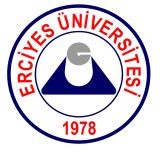                                              ERCİYES ÜNİVERSİTESİ                                                EK.1.A                                                   …………..  BURSU                                                  BAŞVURU FORMU 1 - KİŞİSEL BİLGİLER : Yılda :................................. Öğrenim Kredisi alıyorum.  	 	 	 Yılda :................................. KYK Bursu alıyorum. 	 	 	 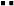 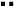 Yılda :................................. Vakfından / Derneğinden / Şahıstan ………… Özel Burs alıyorum. (  )  Ailemin yanında kalıyorum 	 	 	 	 	 	 	 	 (  )  Devlet Yurdunda kalıyorum ve Ayda 	 	:......................... ödüyorum.  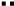 (  )  Vakıf Yurdunda kalıyorum ve Ayda 	 	:.........................  ödüyorum  (  )  Özel Yurtta kalıyorum ve Ayda  	 	:.........................  ödüyorum  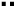 (  )  Akrabamın yanında kalıyorum ve Ayda  :.........................  ödüyorum /ödemiyorum.  (  )  Kiralık evde kalıyorum ve Ayda   :......................... . ödüyorum 3 – AİLE BİLGİLERİ  : Anne - Baba beraber mi ?    : Evet (   )    Hayır (   ) ise belgelenevektir. Ailenin bakmakla yükümlü olduğu yakınları  varmı ? Kimler ? 	                                               : (  )  Ailemin oturduğu ev kendimize ait. (  )  Ailem kirada oturuyor ve aylık kira bedeli 	:..................................... ¨ dir.  (  )  Ailem lojmanda oturuyor ve aylık kira bedeli :..................................... ¨ dir.  Baba ve annenin maaşı dışında ailenin  ek bir geliri varmı ? Nereden ? Ne kadar ?               : Sigara kullanıyormusunuz ?                                     : Evet (   ) 	   Hayır (   ) ……………… Kardeşim var ve durumları şöyledir  	:  Eğitim öncesi yaşta 	.........................    kardeşim var. 	 	 	 	 	 	 İlk Öğretimde okuyan .........................    kardeşim var. 	 	 	 Orta Öğretimde okuyan  ........................    kardeşim var. 	 	 	 Üniversitede okuyan 	.........................    kardeşim var ve (  ) burs  (  ) kredi (  ) Özel Yardım olarak ayda ………… ¨  yardım alıyor. 	 	 	 	 	 	 	 Ailenizin varsa kira geliri, ev, arazi, otomobil vb. gibi durumu (markası-cinsi-adedi-modeli)  	:...........................................   Babanızın ,  Adı Soyadı 	 	 	 	 	 	:........................................... Öğrenim Durumu 	 	 	 	 	:........................................... Mesleği / Çalıştığı Yer 	 	 	 	:...........................................   Aylık geliri      :...........................................  (Belgelenecektir) Babanızın Telefonu     :ev tel ................................. :cep tel................................ Babanız 	 	 	 	 	 	: Sağ (   ) 	   Ölü   (   )  (İse belgelenecektir)  	 	 	 	 	 	 	: Öz  (   ) 	   Üvey (   )   Annenizin ,  Adı Soyadı 	 	 	 	 	 	:........................................... Öğrenim Durumu 	 	 	 	 	:........................................... Mesleği / Çalıştığı Yer 	 	 	 	:...........................................   Aylık geliri      :...........................................  (Belgelenecektir) Annenizin Telefonu     :ev tel ................................. :cep tel................................ Anneniz 	 	 	 	 	 	: Sağ (   ) 	   Ölü   (   )  (İse belgelenecektir)  	 	 	 	 	 	 	: Öz  (   ) 	   Üvey (   )  Ailenin ortalama aylık gelir toplamı  	 	:................................TL.  NOT : Yeni kayıt yaptıran öğrenciler hariç 2. Veya daha üst sınıftaki öğrencilerin başvuru formuna transkript eklemesi zorunludur. Belirtmek istediğiniz özel bir durum varsa  	:.........................................................................  	Yukarıda verdiğim tüm bilgilerin doğruluğunu taahhüt ederim. Bu bilgilerin yanlış, eksik veya yalan beyanı durumunda bursumun kesilmesini ve o güne kadar aldığım burslarımı geri ödeyeceğimi, ayrıca hakkımda yapılacak her türlü işlemin sorumluluğunu kabul ederim.  	 	 	 	 	 	 	 	Öğrencinin 	: Adı Soyadı 	:........................................ Başvuru Tarihi 	:......../.........../20… 	İmzası  	:............................................ Başarı durumu: 2. Veya daha üst sınıftaki öğrenciler okulundan transkript getireceklerdir.                EK 2.A FORMU EXCEL FORMATINDA İNDİRMEK İÇİN TIKLAYINIZ 	 	 	 	EK 2.B ÜNİVERSİTE BURS KONTENJANLARININ İNTERAKTİF MÜRACATI SIRASINDA DİKKAT EDİLMESİ GEREKEN HUSUSLAR: A- BURS VERİLMEYECEK ÖĞRENCİLER   (Burs Kredi Yönetmeliğinin 9.Maddesi) a)Kurumundan öğrenim kredisi veya burs almış öğrenciler , b)5102 sayılı kanunun 2.maddesi kapsamında yer alan kamu kurum ve kuruluşlarından burs almakta olan öğrenciler, c)Yetim maaşı ve nafaka alanlar dışında,asgari ücret düzeyinde aylık veya ücretle sürekli bir işte çalışan veya gelire sahip olan öğrenciler, d)Burs isteğinde bulunduğu tarihte ,okula giriş tarihi itibariyle bir öğretim yılı kaybı olan öğrenciler, e)Yabancı uyruklu öğrenciler, f)Polis akademisi öğrencileri ile askeri okul öğrencileri, g)Ek süre öğrenim gören öğrenciler, h)Bu yönetmelik hükümlerine göre burs almaya yeterli bulunmayan öğrenciler. B-DİKKAT EDİLMESİ GEREKEN HUSUSLAR: 1.Yukarıda belirtilen (Burs Kredi Yönetmeliğinin 9. Maddesi) öğrencilerin dışındakilerin seçilmesi gerekmektedir. 2.Dikey geçiş yapan (iki yıllık bir yükseköğretim programından mezun olup,ara vermeden dört yıllık bir yükseköğretim programına kayıt yaptıran) öğrencilere,intibak süresince burs tahsisi yapılmamaktadır. 3.Ara vermeden dikey geçiş ile üniversitemize kayıt yaptıran ve intibak programını tamamlayarak 20….-20…. öğretim yılında 3.sınıfı okuyacak öğrencilerin,okula giriş yılı olarak ön lisans programına başladığı yılın yazılması gerekmektedir. Adı Soyadı 	 	 	 	 	 :.................................................. 	 	 Doğum Yeri ve Tarihi 	 	 	 :...........................  …../....../........ TC Kimlik No 	 	 	 	 :.................................................. Nüfusa Kayıtlı Olduğu Yer  	 	 :.................................................. Uyruğu 	 	 	 	 	 :.................................................. Cinsiyeti 	 	 	 	 	 :.................................................. Öğrenci No 	 	 	 	 	 :.................................................. Fakülte / Yüksekokul Adı 	 	 	 :.................................................. 	 	 	 Bölümü 	 	 	 	 	 :.................................................. Sınıfı  	 	 	 	 	 :.................................................. Okula Kayıt Tarihi 	 	 	 	 :.................................................. İkinci Öğretim Öğrencisi Olup Olmadığı 	     I. Öğretim (   )   II. Öğretim (   ) Bu Bölümde Hazırlık Okuyup Okumadığı  :.................................................. Kayıt Dondurma ya da İzin Alınıp Alınmadığı :.................................................. Bedensel Özrü veya Önemli Bir Rahatsızlığı Varsa  :.................................................. 	 Şehit Çocuğuyum (Belgesi Ektedir) 	 	 :.................................................. 	 Gazi Çocuğuyum (Belgesi Ektedir)  	 Ailenizin : :.................................................. İkamet Adresi  	 	 	 	 :.................................................. :.................................................. :.................................................. :.................................................. 	 	 	 Telefon Numarası 	 	 	 	 :ev tel ........................................ :cep tel....................................... e-posta  	 	 	 	 	 2 – ALDIĞI BURS VE KREDİLER : :.................................................. (  )  Diğer 	 	 	 	 	 :.................................................. Öğreniminiz Sırasındaki İkamet Adresiniz  :.................................................. :.................................................. :.................................................. :.................................................. Şu anda çalışıyor musunuz ? Nerede ?  	 :.................................................. İş karşılığı elinize net geçen ücret nedir ?       :.................................................. 	 Daha önce çalıştınız mı ? Nerede?   	 :.................................................. Varsa SSK Sicil No  	 	 	 :.................................................. 